Date: Fri, 6 Dec 2013 10:57:03 -0500
From: Mike Mosher <albatrossllc@yahoo.com>
To: Erin BelEr ebelzer@mail.thebluebook.comThe Bluebook has been a valuable tool for growing our business. We have been
able to develop relationships with owners, and general contractors that we would
not have had the opportunity to do business with had we not been members of the
network.  Erin , and all the staff at the Bluebook have always gone out of their
way to answer questions and train us on getting full benefits out of their
website.  Many thanks to the Blue Book for making the 2013 season a success! 

Mike Mosher 
Albatross Management, LLC
10388 Snoddy Road
Lakeville, Ohio 44691
(C) (330) 465-3375
(F) (330) 496-0082
Albatrossasphalt.com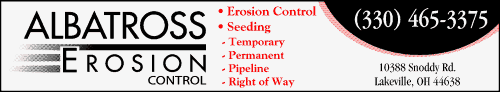 